Lesson 9 Section ALife cycle wheel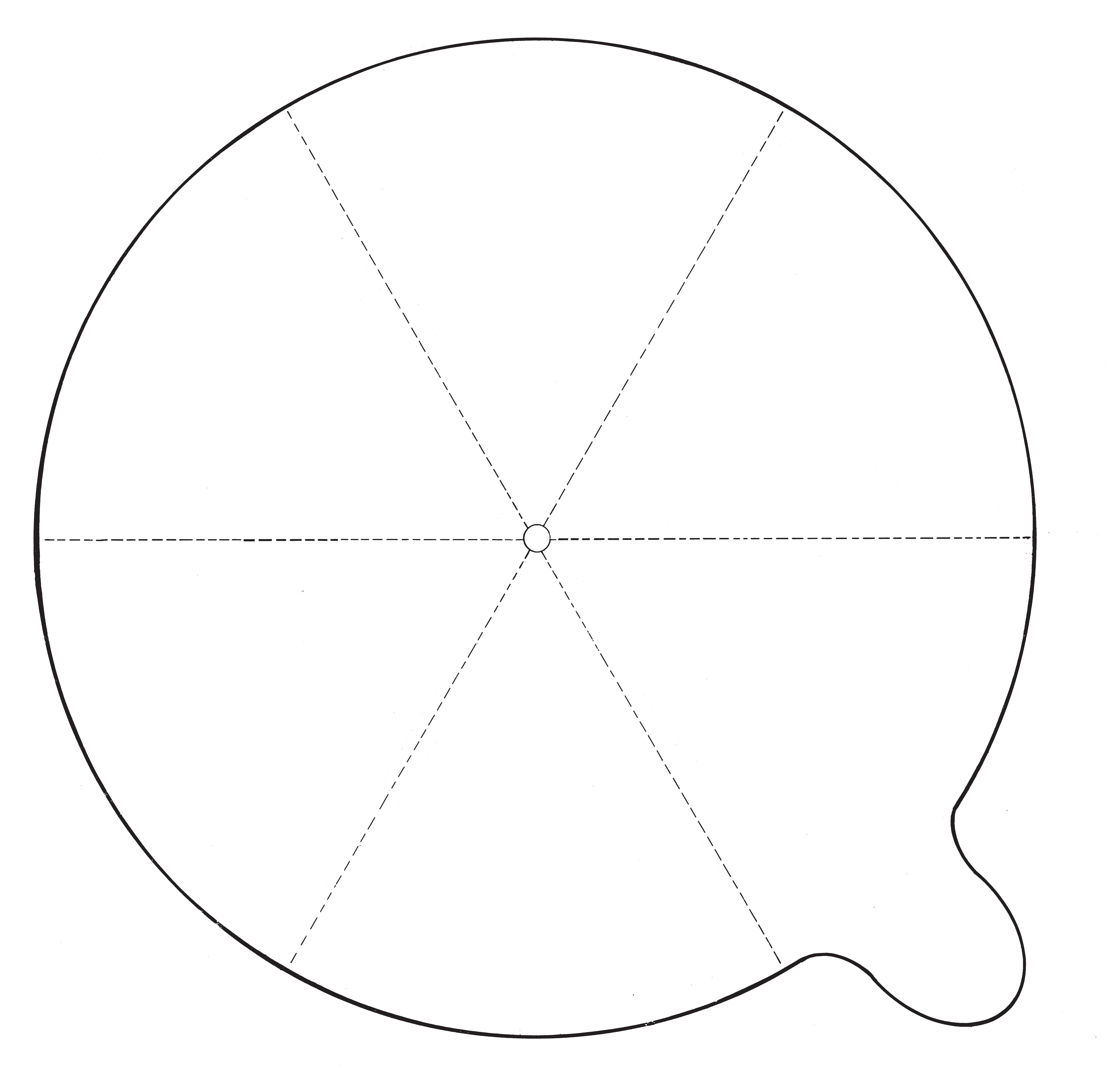 Lesson 9 / The Butterfly EmergesLesson 9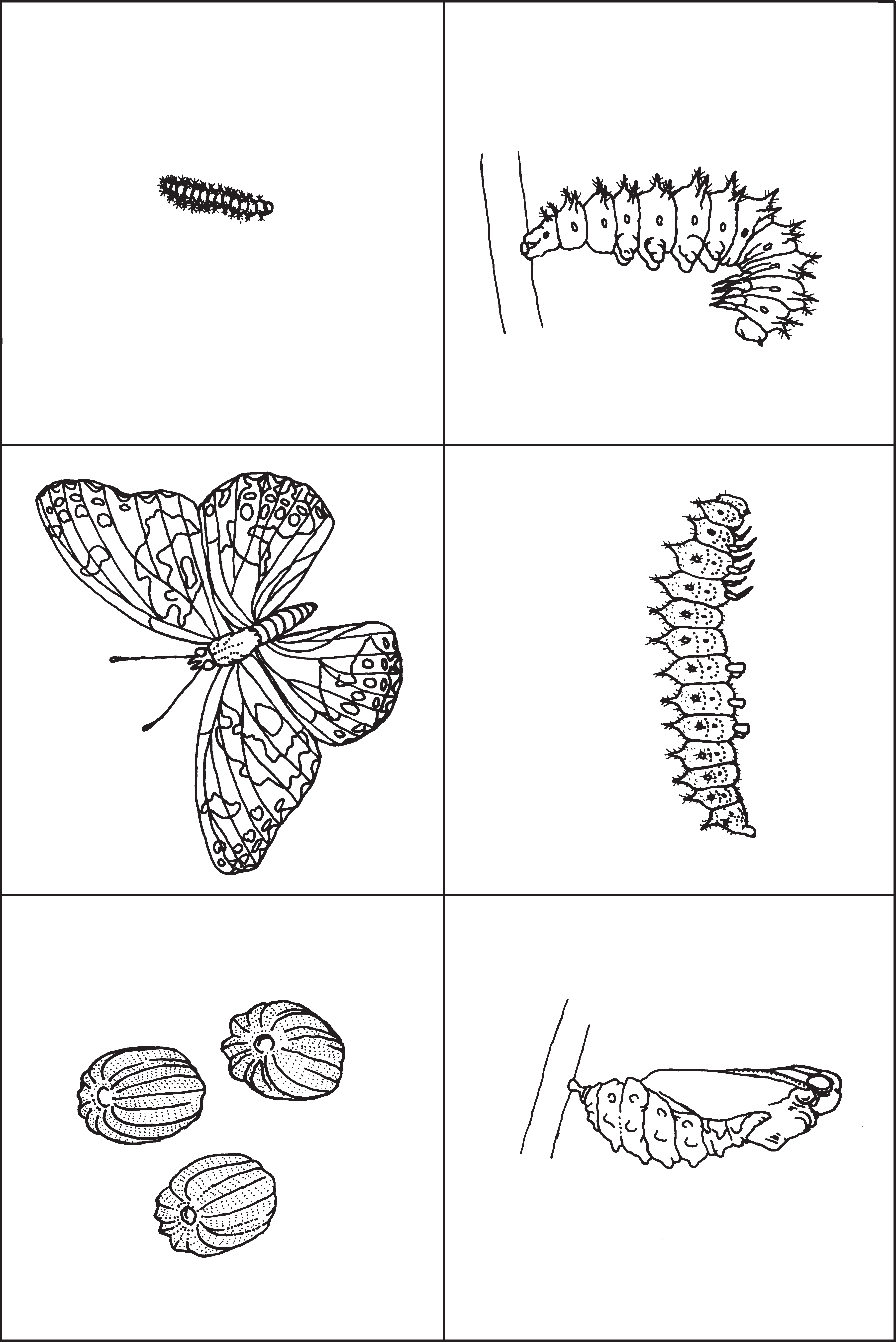 STC™ / The Life Cycle of ButterfliesLesson 9 Section BCover wheel and window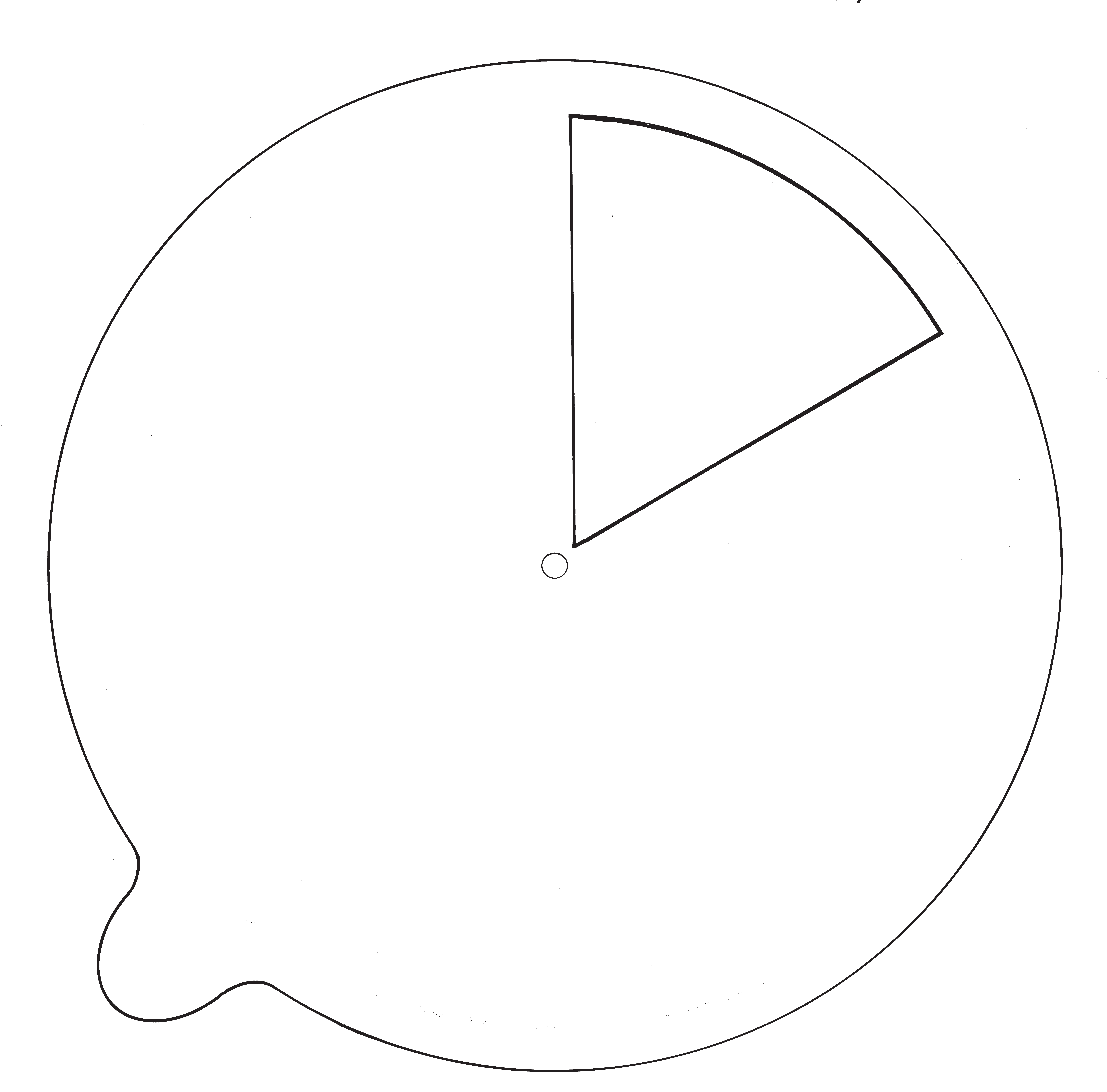 Lesson 9 / The Butterfly Emerges